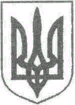 УКРАЇНАНОВОГРАД-ВОЛИНСЬКА МІСЬКА РАДАЖИТОМИРСЬКОЇ ОБЛАСТІРОЗПОРЯДЖЕННЯМІСЬКИЙ ГОЛОВАвід 14.08.15 № 167 (о)Про зупинення дії рішення міської ради від 11.08.15 „Про надання разової грошової допомоги на поховання секретаря міської ради Лавренюка Сергія Івановича“Керуючись пунктами 19, 20 частини четвертої статті 42, частиною четвертою статті 59 Закону України „Про місцеве самоврядування в Україні“, пунктом 1 статті 15 Регламенту міської ради, враховуючи думку громади та протирічливість ситуації:      1. Зупинити дію рішення міської ради від 11.08.15 „Про надання разової грошової допомоги на поховання секретаря міської ради Лавренюка Сергія Івановича“та внести його на повторний розгляд міської ради.     2. Контроль за виконанням цього розпорядження залишаю за собою.Міський голова		   				                              В.І.Загривий 